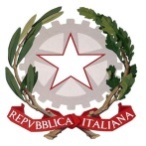 $sc-intestazioneMinisterialeLabel$$istituto-nome$$istituto-indirizzo$, $istituto-comune-nome$ ($istituto-comune-provincia-sigla$)Anno Scolastico $istituto-annoScolastico$Verbale Scrutinio $scrutinio-frazioneTemporale-nome$, classe $sclasse-classe-nome$Il giorno $sclasse-dataGiorno$ del mese di $sclasse-dataMese$ dell’anno $sclasse-dataAnno$ alle ore $sclasse-orarioInizio$, sulla piattaforma  Meet della GSuite di Google for education, piattaforma scelta dall’Istituto Comprensivo di Squillace per la realizzazione degli scrutini on line - con avviso di convocazione diramato dal Dirigente Scolastico Prot. N° 5196 del 24/05/2021, sotto la presidenza di $sclasse-presidente$ si riunisce nell’aula $sclasse-aula$ il Consiglio di Classe con la presenza di tutti i docenti, compresi gli insegnanti di sostegno, di Religione Cattolica e delle Attività Alternative, per discutere il seguente ordine del giorno: Analisi della situazione finale della classe relativa al livello di apprendimento delle conoscenze, abilità e competenze raggiunteValidazione dell’anno scolasticoLettura dei voti e dei giudizi analitici delle singole discipline; lettura ed approvazione dei giudizi globali; determinazione collegiale del giudizio relativo al comportamento; definizione ammissioni e non ammissioni e strategie di recuperoValutazione percorso alunni DVAValutazione percorso alunni con DSA/ Monitoraggio ed eventuali integrazioni PDPVarie ed eventualiI docenti di cui si avvale la scuola, per la realizzazione di attività o insegnamenti per l’ampliamento dell’offerta formativa, hanno preventivamente fatto pervenire elementi conoscitivi sull’interesse manifestato e il profitto raggiunto da ciascun alunno.Presiede il Dirigente Scolastico prof. Alessandro Care’. (In mancanza del DS: Presiede il docente, delegato come da avviso N° del…) e risultano presenti, da una verifica dei partecipanti alla video conferenza da apposita barra dei presenti in ambiente virtuale:Svolge le mansioni di segretario per questa riunione il docente: $sclasse-segretario$.Il Presidente, constatati:La presenza del numero legale dei partecipanti;La regolarità della convocazione in modalità telematica in deroga alla normativa che regolamenta l’organizzazione delle attività collegiali, al Regolamento di Istituto, al Regolamento degli Organi Collegiali di Istituto e al CCNL in vigore, in relazione all’emergenza CoVid-19 (DL 23 febbraio 2020 n. 6, tutti i successivi DPCM e le note ministeriali ad esso collegate);La disponibilità di strumenti telematici idonei a consentire la comunicazione in tempo reale a due vie e il collegamento simultaneo fra tutti i partecipanti;richiama le norme in vigore sullo scrutinio, ed in particolare sui criteri deliberati dal Collegio dei Docenti, e dichiara aperta la seduta.Il Presidente, constatata la legittimità delle operazioni di scrutinio, ricorda che ogni discussione, argomentazione o decisione presa nel corso della stessa è strettamente riservata e vincola i presenti al segreto di ufficio. Il Presidente richiama, quindi, i principi e i criteri deliberati in merito dagli Organi Collegiali, nonché la normativa vigente che regola lo svolgimento degli scrutini e la valutazione degli alunni:(OM N° 159 del 17 maggio 2021; OM Prot. AOODRCAL N° 8979 del 25/05/2021; DPR 22 giugno 2009, n. 122, L. 107 del 13/07/2015 Criteri ispiratori della delega in materia di valutazione). Richiama, in particolare,  i contenuti del DLg 13 aprile 2017, n. 62 afferente ai Criteri ispiratori della delega in materia di valutazione, che modificano ed integrano la normativa precedente in merito ai seguenti aspetti:•  Valutazione degli apprendimenti e del comportamento.  I voti in decimi sono accompagnati dalla descrizione del processo e del livello globale di sviluppo degli apprendimenti raggiunto. Comportamento. La valutazione del comportamento non è più espressa in voti decimali, ma con un giudizio sintetico. Voto delle discipline. I docenti delle varie discipline propongono il voto in base ai criteri deliberati dal CDD e indicati nel P.T.O.F., ad un giudizio motivato desunto dagli esiti di un congruo numero di prove effettuate durante l’ultimo quadrimestre, e sulla base di una valutazione complessiva dell’impegno, interesse e partecipazione dimostrati nell’intero percorso formativo.Educazione Civica - Legge n. 92 del 20 agosto 2019.    Dallo scorso anno l’Istituto ha attivato percorsi di Educazione Civica come insegnamento trasversale rivolto agli alunni della Scuola Primaria e Secondaria di primo grado, insegnamento per il quale viene espressa una valutazione condivisa e collegiale. Nelle scuole del primo ciclo, infatti, l’insegnamento è affidato, in contitolarità, a docenti dell’organico dell’autonomia delle stesse istituzioni scolastiche per non meno di 33 ore annue. Tra i docenti di ciascuna classe è individuato un coordinatore il quale ha, tra gli altri, il compito di formulare la proposta di voto in decimi, acquisendo elementi conoscitivi dagli altri docenti interessati dall’insegnamento. I docenti delle discipline/materie coinvolte per l’insegnamento dell’educazione civica sono stati abilitati all’inserimento della valutazione nel registro elettronico. Ciascuna delle unità di educazione civica è stata parte integrante delle Unità Formative elaborate per le classi. Il Presidente richiama ancora i criteri di valutazione del profitto e del comportamento, aggiornati in seguito all’attivazione della DAD, approvati dal Collegio dei Docenti e comunicati alle famiglie attraverso il REGOLAMENTO SULLA VALUTAZIONE E DAD pubblicato sul sito istituzionale, così come sono stati resi pubblici gli indicatori e i descrittori dei giudizi del comportamento e del profitto (Allegati PTOF).1) Analisi della situazione finale della classe relativa al livello di apprendimento delle conoscenze, abilità e competenze raggiunte.Su invito del Presidente il docente coordinatore, $sclasse-coordinatore$, riferisce sull’andamento didattico-disciplinare della classe.Il Coordinatore di Classe esordisce con una breve esposizione in merito al comportamento ed al rendimento generale degli alunni. Di seguito, tutti i docenti, singolarmente, esprimono motivati pareri sull’andamento didattico – disciplinare del gruppo - classe. Dalla discussione emerge quanto segue:SITUAZIONE GENERALE della classe:……………………………………………………………………………………….Gli alunni hanno svolto attività didattiche in DAD nei seguenti periodi:prepasquali …. e postpasquali ….  DURANTE IL PERIODO IN DAD è stato chiesto a genitori e alunni il massimo rispetto delle norme previste dal REGOLAMENTO INTERNO sulla DIDATTICA A DISTANZA e L’INTEGRAZIONE AL REGOLAMENTO D’ISTITUTO. Le lezioni on line sono state equiparate alle lezioni in presenza:I docenti hanno firmato le lezioni sul Registro elettronico; Agli alunni sono state registrate le assenze; I genitori hanno dovuto giustificare l’assenza dei figli dalla DAD;Agli alunni è stato chiesto di mantenere un comportamento corretto durante la DAD e presentarsi a lezione con abbigliamento adeguato; ma anche di partecipare con la webcam accesa e utilizzare le cuffie per l’ascolto; Per le attività da svolgere è stata  utilizzata la class-room. Per quanto riguarda il quadro orario settimanale delle lezioni online sincrone è stato rispettato quello già in vigore per le attività in presenza comprensivo delle ore pomeridiane, nello specifico: 1. L’alunno si è collegato all’inizio di ogni ora 2. Ha effettuato 40 minuti di lezione sincrona; 3. Successivamente ha operato senza collegamento on line per l’esecuzione di compiti e attività; 4. Nel complesso a settimana ha effettuato …. hh di attività didattica on line sincrona e ha svolto compiti e attività in modalità asincrona per le restanti …. ore; 5. I prodotti realizzati (esercizi, compiti…) sono stati caricati su classroom;Eventualmente aggiungere o eliminare:I docenti di sostegno, oltre alle attività di classe, hanno concordato con le famiglie lezioni a distanza individuali con gli alunni affidati per complessive 2/3 ore settimanali (comprese nel proprio orario di servizio) secondo le esigenze formative di ciascuno. È stata data facoltà ai genitori degli alunni con bisogni educativi speciali, nonché ai figli di operatori sanitari, di fare richiesta, anche durante la DAD, di effettuare lezioni in presenza. DURANTE LA DAD hanno frequentato in presenza i seguenti alunni:…………………………………………………………………………………….. (togliere se non ce ne sono)METODOLOGIA E STRATEGIE DIDATTICHE utilizzate (prima e durante la DAD)Inserire le voci di interesse o altre…Es: service learning, didattiva collaborativa, didattica laboratoriale, osservazione fra pari, problem solving, case study, didattica metacognitiva, project-based learning, cooperative learning, peer teaching e peer tutoring, mentoring, learning by doing, flipped classroom, didattica attiva, peer observation, ambienti di apprendimento formali e informali, adattamento e semplificazione dei libri di testo, mappe concettuali, metodo analogico, didattica per competenze, approccio induttivo, role playing, problem solving, studi di caso, approcci narrativi, digital story telling, brain-storming, learning by doing, project work, business game, outdoor training, teatro d’impresa, e-learning, UDA, EAS2) Validazione dell'anno scolasticoAl fine della validazione dell’anno scolastico si procede alla verifica delle ore di lezione frequentate da ciascuno alunno secondo le disposizioni previste D.lgs 62/2017 art. 5, comma 2.2.1) Alunni con validità anno scolastico positivaSi prende atto che gli studenti indicati nella tabella sottostante rispondono ai requisiti previsti, viene quindi validato l’anno scolastico, ammettendoli così allo scrutinio.$bloc-sclasse-datiAlunniValiditaOk$2.2) Alunni con validità anno scolastico negativa ma che usufruiscono della derogaDalla verifica risulta che i seguenti studenti hanno fatto registrare un numero di ore di frequenza inferiore ai requisiti richiesti e non sarebbero quindi ammissibili allo scrutinio; tuttavia il Consiglio di classe, dopo un’attenta analisi documentale e della situazione didattico – educativa, decide di ammetterli allo scrutinio:$bloc-sclasse-datiAlunniValiditaDeroga$2.3) Alunni con validità anno scolastico negativaRisultano non ammessi alla classe successiva i seguenti studenti che hanno fatto registrare un numero di ore di frequenza inferiore a quanto previsto dalla normativa vigente:$bloc-sclasse-datiAlunniValiditaNonOk-monteOre-oreAssenza-percAssenze$3) Attribuzione dei voti nelle singole discipline, attribuzione del giudizio del comportamento e del giudizio globale, definizione ammissioni e non ammissioni e strategie di recuperoIl team docenti relaziona sul rendimento scolastico di ciascun alunno in ordine alfabetico, al fine di confrontare le proposte di voto per le diverse discipline, e giungere ad una valutazione globale, espressa in un giudizio analitico, che consideri tutti gli elementi utili, alla luce dei criteri deliberati collegialmente. Dopo ampia ed attenta discussione caso per caso, soprattutto nei confronti di quegli studenti che si trovano in una situazione di profitto particolarmente compromessa, si giunge così alla definizione dei voti, dei giudizi analitici e del comportamento.3.1) Attribuzione dei voti nelle singole disciplineI docenti  procedono agli adempimenti relativi allo scrutinio del 2^ quadrimestre. Tutti i docenti dichiarano di essere in possesso degli elementi di valutazione validi e sufficienti per le decisioni relative al grado di maturazione cognitiva e socio-comportamentale di ciascun alunno/a. I docenti, sulla base dei predetti elementi di valutazione formulano, per ciascun alunno/a,  la loro valutazione degli apprendimenti. La valutazione delle singole discipline è espressa con voto numerico (in decimi) e viene formulata in base al rendimento complessivo dei discenti, alle competenze loro acquisite, al grado di maturazione personale e culturale raggiunto e ad ogni altro elemento idoneo a valutare il livello di formazione culturale ed umana conseguito.Le proposte di voto vengono effettuate in base a un giudizio brevemente motivato, desunto da un congruo numero di interrogazioni e di esercizi scritti, svolti sia in presenza sia a distanza, corretti e classificati. Tale giudizio tiene conto degli indicatori individuati a livello collegiale “Griglia di valutazione didattica - Scuola Primaria e Secondaria di I grado”, debitamente osservati e registrati, relativi agli apprendimenti dei contenuti, alla partecipazione, all’impegno e ai progressi realizzati da ciascun alunno. I voti di tutti gli alunni disciplina per disciplina sono approvati all’unanimità e allegati al presente verbale.Si allega al presente verbale la stampa del Tabellone dello scrutinio, riportante i voti in decimi delle discipline e i giudizi della religione cattolica e delle attività alternative alla religione cattolica.3.2) Giudizio del comportamentoSi procede all’assegnazione del giudizio di comportamento. Per ogni alunno il coordinatore di classe legge la proposta, formulata utilizzando i descrittori relativi ai criteri deliberati nel PTOF, per l’approvazione da parte del consiglio di classe.I giudizio viene redatto sulla base di una tabella di valutazione “Griglia di valutazione del comportamento Scuola Secondaria di primo grado” contenente i descrittori corrispondenti a ciascun giudizio.Il Consiglio di classe tiene in debita considerazione il numero delle assenze degli alunni, il comportamento assunto in classe, nonché il comportamento assunto in DAD (puntualità, correttezza, consegna materiali, utilizzo webcam e microfono). Il Consiglio di classe delibera all’unanimità, per ciascun alunno, i giudizi sintetici del comportamento sulla base delle proposte avanzate dai docenti; per quanto riguarda gli alunni con BES, DSA o in situazioni di disabilità si rimanda alle relazioni quadrimestrali di seguito allegate.$bloc-sclasse-datiAlunni-votoComportamento-giudizioComportamento$3.3) Giudizio globale (in termini di progressi nello sviluppo culturale, personale e sociale)Tenuto conto della media dei voti di ciascun alunno si passa a redigere il giudizio globale di ciascun discente, facendo riferimento a indicatori e descrittori deliberati dal Collegio dei Docenti.Il giudizio globale di ogni alunno è approvato all’unanimità.$bloc-sclasse-datiAlunni-valutazioneTestuale$3.4) Alunni ammessiEsclusi i requisiti per la non ammissione previsti dall'articolo 4, comma 6, del decreto del Presidente della Repubblica 24 giugno 1998, n. 249 e dall’articolo 6, comma 2, del  D.Lgs. 62 del 2017, il Consiglio di classe decide di ammettere alla classe successiva i seguenti alunni:$bloc-sclasse-datiAlunniEsitoPositivo-esitoUnanimitalabel-esitoContrari-esitoFavorevoli$3.5) Alunni non ammessiVerificati i requisiti per la non ammissione previsti dall'articolo 4, comma 6, del decreto del Presidente della Repubblica 24 giugno 1998, n. 249 e dall’articolo 6, comma 2, del D.Lgs. 62 del 2017, dopo idonea discussione, poiché la quantità e la qualità delle insufficienze poste in relazione con le capacità e la responsabilità personale dimostrate non fanno ritenere proponibile un recupero delle carenze accertate nel corso dell’anno scolastico successivo, si decide la non ammissione alla classe successiva.$bloc-scrutinioclasse-datiAlunniEsitoNegativo-esitoUnanimitaLabel-esitoContrari-esitoFavorevoli-esitoNote$Per ognuno di questi studenti viene predisposta una lettera da inviare alle famiglie, prima della pubblicazione dei risultati, con la segnalazione delle valutazioni conseguite e l’esplicitazione delle cause individuate per le insufficienze.3.6) Strategie di recupero per gli alunni con insufficienzeIl Presidente ricorda che, a norma del DM 80/07 e dell’OM 92/07 e del successivo D.Lgv. 62/17 la scuola è tenuta ad attivare iniziative di recupero per gli studenti che siano risultati insufficienti in una o più valutazioni periodiche o finali e laddove si sia  in presenza di obiettivi parzialmente raggiunti o in via di prima acquisizione, fornendo comunicazione alle famiglie delle carenze e delle forme di recupero attivate. I docenti propongono, per gli alunni con risultati insufficienti in una o più materie del piano di studi, in ottemperanza all'art.6, comma 3, del D.Lgs. n.62 del 2017, le seguenti strategie di recupero per ciascuna disciplina elencata:$bloc-sclasse-alunniMaterieVotiMinoriDi-1-6-1$ Valutazione percorso alunni DVA. Il docente di sostegno illustra al Consiglio di Classe la situazione dell’alunno/a____________________ in merito ai processi di apprendimento e al raggiungimento degli obiettivi formativi del I quadrimestre previsti nella Programmazione Educativa Individualizzata (PEI). Sinteticamente_______________________________________________________________________Detta relazione viene approvata all’unanimità.Nessun caso presente. [eliminare le 5 righe in alto e lasciare la dicitura nessun caso presente]5)  Valutazione percorso alunni con DSA /Monitoraggio ed eventuali integrazioni PDPIl docente coordinatore illustra al Consiglio di Classe la situazione dell’alunno/a____________________  in merito ai processi di apprendimento e al raggiungimento degli obiettivi formativi del I quadrimestre previsti nel Piano didattico Personalizzato (PDP). Sinteticamente_______________________________________________________________________Detta relazione viene approvata all’unanimità.Vengono presi in esame ed aggiornati i PDP dei seguenti alunni BES o con particolari difficoltà:___________________________________________________________________________________Nessun caso presente. [eliminare le 5 righe in alto e lasciare la dicitura nessun caso presente]6) Varie ed eventuali$sclasse-varie1$Richiamato l’obbligo al rispetto del segreto d’ufficio, il Presidente dichiara chiusa la seduta alle ore $sclasse-orarioFine$.Letto, approvato e sottoscritto.Sono presenti i docenti:$sclasse-elencoDocentiPresenti$Sono assenti:$sclasse-elencoDocentiAssenti$Sostituiti, rispettivamente da:$sclasse-elencoDocentiSostituti$DISCIPLINA DOCENTEIl Segretario
$sclasse-segretario$Il Presidente
$sclasse-presidente$